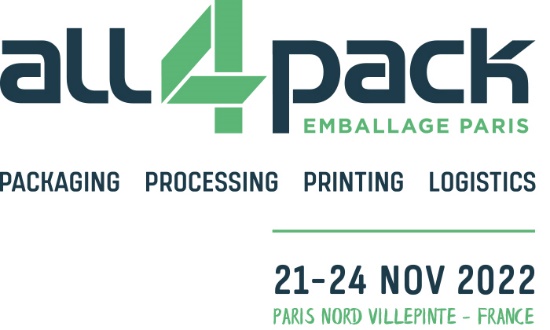 PersberichtAmsterdam, mei 2022All4Pack Emballage Paris vindt zichzelf opnieuw UIT:“Lead the revolution”!Nieuwe positionering, compleet nieuwe uitstraling, nieuwe hallen, nieuwe content... ALL4PACK Emballage Paris gooit het roer om!  Als toonaangevend evenement aan het eind van het jaar (van 21 t/m 24 november 2022 - Paris Nord Villepinte) positioneert ALL4PACK Emballage Paris zich als dé internationale vakbeurs voor alle duurzame verpakkings- en intralogistieke oplossingen, die de hele productielijn bestrijkt, inclusief machines. De beurs wil een inspiratiebron zijn om alle spelers in de sector te helpen de huidige en toekomstige uitdagingen het hoofd te bieden, door de regelgeving te ontcijferen en de meest duurzame innovaties onder de aandacht te brengen.Een nieuwe positionering ondersteund door de hele brancheDe uitputting van niet-hernieuwbare hulpbronnen, de beperkte mogelijkheden tot recyclen, de uitstoot van broeikasgassen... verpakkingen staan voor vele uitdagingen en moeten zichzelf opnieuw uitvinden. ALL4PACK Emballage Paris nodigt haar exposanten en bezoekers uit om deze verandering te leiden en deel te nemen aan deze mutatie naar meer duurzame innovatieve oplossingen.  Daarom heeft ALL4PACK Emballage Paris een Comité van Verpakkingsdeskundigen gevormd, om dit voortdurend veranderende universum te volgen en om de huidige verwachtingen van de gebruikersmarkten van verpakkingen beter in kaart te brengen. Dit comité bestaat uit vakmensen van enkele van de belangrijkste internationale groepen in hun sector (CHAMPAGNE PIPER-HEIDSIECK, COCA-COLA, CITEO, DECATHLON, GROUPE BEL, LÉA NATURE, L'ORÉAL, PROCTER & GAMBLE). Bovendien doet de show ook een beroep op talrijke partners, zowel historische als recente, zoals het CONSEIL NATIONAL DE L'EMBALLAGE, GEPPIA, SECIMEP, PÔLE EMBALLAGE BOIS, ELIPSO… als ook het NVC uit Nederland.Nieuwe positionering goed ontvangen door exposantenALL4PACK Emballage Paris is een internationale generalistische vakbeurs die een compleet gamma van producten en diensten aanbiedt (Verpakking, Processing, Printing, Intralogistiek) waaronder alle verpakkings- en machine-oplossingen voor alle industrieën.Op dit moment is 86% van de expositieruimte gereserveerd en worden 1.300 exposanten verwacht, waarvan 50% internationaal. Tal van toonaangevende bedrijven zoals ATLANTA STRETCH, AUER, BFR SYSTEMS, DOMINO, FILPACK, FRANPACK, FROMM, G.MONDINI, GETRA, GOGLIO, ISHIDA, KRONES, MARCHESINI, MARKEM-IMAJE, MOM, NEWTEC BAG PALLETIZING, ROBOPAC, SEW, SHOELLER ALLIBERT, SIDEL, SONCINI, TOSA, ULMA en UNISTA hebben hun aanwezigheid bevestigd.Een nieuwe lay-out voor een aangenamer beursbezoekNog een noviteit, de 2022-editie van ALL4PACK Emballage Paris wordt gehouden in Hal 4 en 5A van het expositiecomplex Paris Nord Villepinte. Deze nieuwe, compactere opzet, waarbij de hallen in feite aan elkaar grenzen, zorgt voor een betere verdeling van de 4 universums van de show (Verpakkingen voor alle sectoren/Grondstoffen, verbruiksgoederen - Verwerkings- en verpakkingsmachines voor alle industrieën/Marking en coderen - Machines voor secondaire en tertiaire verpakking en verzending - Drukken van verpakkingen, converting, etiketten). De nieuwe inrichting vergemakkelijkt tevens het bezoek van de naar verwachting 66.000 vakbezoekers door de stromen gelijkmatiger verdelen dankzij de in elke zone geplaatste informatiehubs.Ruime mogelijkheden om trends en innovaties te ontcijferenDeze nieuwe editie van ALL4PACK Emballage Paris, volledig gericht op toekomstgerichte oplossingen en innovatie, biedt een gevarieerd aanbod en talrijke activiteiten en highlights:- De "Objective Zero Impact"-ruimte, een uniek hybride evenement - een platform voor uitwisseling en een denktank - zal de spelers op het gebied van duurzame ontwikkeling bijeenbrengen. De aanwezige startups zullen innovatieve en agile oplossingen voor verpakking en onderhoud aandragen: nieuwe materialen, herbruikbare en connected verpakkingen, hulpprogramma's voor robotprogrammering...- Het ALL4PACK Innovations forum wordt de showcase voor de Innovation Awards 2022, een competitie waarvoor de inschrijvingen begin mei worden geopend. Deze inspirerende, toekomstgerichte en creatieve ruimte zal de trends ontcijferen en de bezoekers de mogelijkheid bieden om, via de winnaars van de wedstrijden, de nieuwe producten te ontdekken in de sectoren die op de beurs aan bod komen. In 2018 werden meer dan 300 producten voor de competitie ingezonden en 46 innovaties werden geselecteerd door de juryleden, specialisten op het gebied van verpakking en intralogistiek (journalisten, deskundigen en ontwerpers). Op het ALL4PACK Innovations forum worden ook de winnaars bekendgemaakt van andere competities die internationale en Europese trends vertegenwoordigen: De Oscar de l'Emballage, SIAL Innovation, De Gouden Noot, Emballé 5.0...- Het ALL4PACK Conferences forum zal een uitgebreid en veelzijdig conferentieprogramma bieden over de grote thema's van de sector: milieu, technologie en ook maatschappelijk, met de nieuwe gewoonten van zowel de Franse als de internationale consumenten. Deze conferenties zullen het mogelijk maken de trends, de toekomstige oplossingen, de regelgeving en de nieuwe normen beter te begrijpen, te analyseren en te doorzien.Alle conferenties zijn gratis, vrij toegankelijk en worden vertaald (Frans/Engels).Over ALL4PACK Emballage ParijsDe 2022-editie van ALL4PACK Emballage Paris wordt gehouden in Paris Nord Villepinte van 21 t/m 24 november. ALL4PACK Emballage Paris is een internationale generalistische vakbeurs, die om de twee jaar wordt georganiseerd, en is een echte referentie in het ecosysteem van verpakkingen en intralogistiek. Vandaag de dag is de missie van de beurs professionals te helpen om het hoofd te bieden aan van een revolutie in hun vakgebied en de nieuwe ecologische uitdagingen waarvoor zij staan, aan te gaan. Daartoe concentreert zij alle innovaties, trends en deskundigheid ten dienste van de gebruikersindustrieën. Het biedt een alomvattende aanpak voor specifieke, duurzame en verantwoorde oplossingen om tegemoet te komen aan de problemen van professionals in de sector: verpakking, machines, logistiek. Deze unieke tentoonstelling brengt de top-besluitvormers uit 11 industriële sectoren samen: Voeding & Drank, Schoonheid & Hygiëne, Consumptiegoederen, Industriële Goederen, Dranken & Vloeistoffen, E-Commerce Distributie, Luxe, Farmaceutica & Gezondheid, Diensten, Transport & Logistiek, andere industrieën...In 2018 verwelkomde de beurs 1.300 exposanten, waarvan 49% internationaal, en 66.000 professionals, waarvan 35% internationaal.Perscontacten in FrankrijkCLC Communications – TEL. +33 1 42 93 04 04Contactpersonen: Jérôme Saczewski – j.saczewski@clccom.com – Gilles Senneville – g.senneville@clccom.comIsabelle Rohmer - isabelle.rohmer@rumeurpublique.frNoot voor de redactieDit is een persbericht van Promosalons Nederland, de Nederlandse vertegenwoordiging van de Franse vakbeurzen, Suikersilo-oost 13, 1165 MS Halfweg, tel. 020-4620020, e-mail netherlands@promosalons.com. Voor meer informatie kunt u contact met ons opnemen: Coen Rosdorff en Martha Elsdijk (bezoekers/persinformatie) of Anne-Marie van Schaik, Oualid El Hajjioui (exposantenbegeleiding)Op www.all4pack.com kunt u terecht voor het downloaden van de laatste persberichten, persdossiers, nieuwsbrieven, marktschetsen, foto’s en logo’s.In de speciale digital pressroom vindt u persberichten van de ALL4PACK, samen met een persmap en visuals.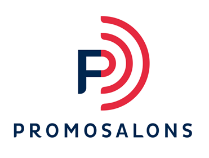 